Londra 14/10/2019The Italian Trade Agency is looking to a RECRUITMENT AGENCY to recruit  TEMPORARY AGENCY STAFF for the year 2020.The recruitment agency should be in charge for: Supplying carefully selected shortlists of candidates;Arrange interviews for the best-matching candidates;Tax calculations and Holiday accruals;Invoicing for employment of temporary staff; End to end payroll management for temporary staff placement;Confidentiality of data and data protection;In order to comply with Italian Trade Agency regulations relating to the registration and management of suppliers we kindly ask you to register your Company following the link: 
http://suppliers.italiantradeagency.co.uk/register/    ITA will comply with all applicable requirements of the Data Protection Legislation. Any data of a personal nature to which ITA has access shall be exclusively be personal data which is necessary to carry out in respect of ITA’s Supplier Registration procedure.  Thank you,Regards  Ferdinando Pastore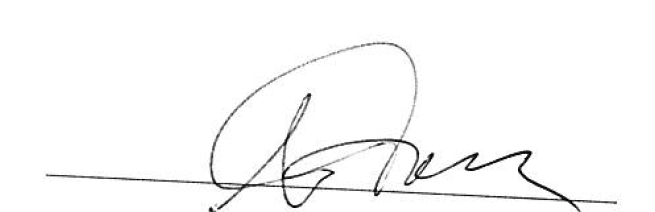 